Realizacja zadania marzec – czerwiec 2019r. przez Stowarzyszenie Przyjaciół DwójkiCelem głównym zadania jest podniesienie świadomości ekologicznej i wzrost wiedzy z zakresu ochrony środowiska poprzez edukację ekologiczną.W ramach projektu zaplanowano: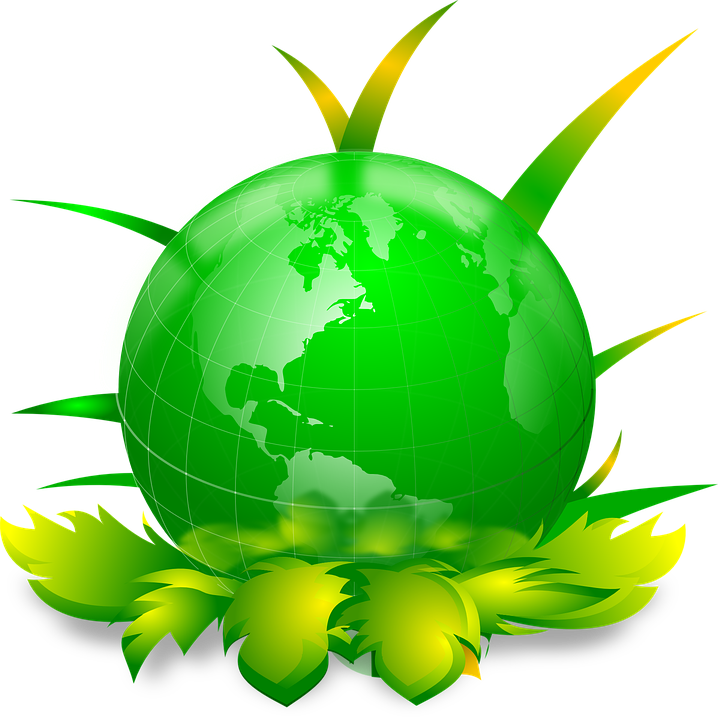 Rajd pieszyWarsztaty z recyklingu Warsztaty ekologiczne Ekologiczna pantomima REKRUTACJA do 21 marca 2019 roku.Udział w projekcie jest całkowicie bezpłatny!